CREW MANIFEST			  Junior Astronauts: Mystery in SpaceMission Date: 	Mission Time:	 # of Students: _________ Grade: _________	 Teacher’s Name(s):	School: 	Split all students (usually one class, but sometimes two smaller classes) into two groups. Fill out a separate copy of this Crew Manifest for each group (maximum 20 students).
First assign students to the first column, and then assign additional students to the job as available in the second column. See next page for tips.Please bring two (2) copies of these completed Crew Manifests with you on the day of the mission. 
TEAM DESCRIPTIONS			Junior Astronauts: Mystery in Space
Review each of these job descriptions to familiarize yourself with the type of work being conducted during the mission. TEAMFirst fill these slots:Then fill these slots:1NAV Navigation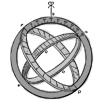 _________________
 9.________________________2ISOIsolation: Robotic Arm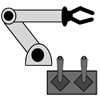 _________________10.________________________  15._______________________3PROBE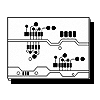 _________________ 11. ________________________  16._______________________4LSLife Support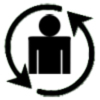 _________________
_________________12. _______________________17.________________________5MEDMedical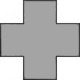 _________________  13.________________________
  18.________________________6REMRemote: Glovebox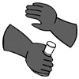 _________________  14. ______________________  19._______________________7COMCommunications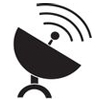 _________________20._______________________TEAMDESCRIPTIONJOB TITLES 1NAV NavigationIdentify stars and find unknown object using the computer. Skills needed: strong reading, following instructions, computer technology.PilotAstronomer2ISOIsolation: Robotic ArmUse robotic arms to test chemical bottles for leaks, check filters for radiation, and count holes in meteoroid panels. Skills needed: Following directions, hand and eye coordination, comfortable with challenging tasks.Mechanical EngineerRobotics Technician3PROBEAssemble the scientific probe onboard the Spacecraft and mass the parts if they have time. Skills needed: Following visual instructions, dexterity.Mechanical EngineerElectrical Engineer4LSLife SupportMonitor temperature, oxygen systems, and water purification. Skills needed: Reading, following directions.Systems EngineerTechnical Specialist5MEDMedicalMake sure that the Spacecraft crew is healthy by testing astronauts’ eyes, temperature, and heart rate. Skills needed: reading, following directions, communicating, and working with other people.DoctorNurse6REMRemote: GloveboxConduct experiments in glove boxes (Identifying Bugs, Massing Chemicals, and Categorizing Meteoroids). Skills needed: reading, following directions, hand and eye coordination, dexterity.ChemistGeologistBiologist 7COMCommunicationsDocument the mission by recording interviews with the astronauts using a video camera. Will ask astronauts questions about their job and tasks. Skills needed: Comfortable with technology, good communicator.Science JournalistCommunications Engineer 